Об утверждении порядка и условийперечисления средств местного бюджета на счет регионального оператора или на специальный счет в целях финансирования оказания услуг и  (или) выполнения  работ по капитальному ремонту общего имущества в многоквартирном доме, в котором проведение капитального ремонта требовалось на дату приватизации первого жилого помещения за счет средств местного бюджетаВ соответствии со статьей 190.1 Жилищного кодекса Российской Федерации,статьей 78 Бюджетного кодекса Российской Федерации, Федеральным законом от 20.12.2017 № 399-ФЗ «О внесении изменений в Жилищный кодекс Российской Федерации и статью 16 Закона Российской Федерации «О приватизации жилищного фонда в Российской Федерации», Федеральным законом от 06.10.2003 № 131-ФЗ «Об общих принципах организации местного самоуправления в Российской Федерации»ПОСТАНОВЛЯЕТ:1. Утвердить Порядок и условия перечисления средств местного бюджета на счет регионального оператора или на специальный счет в целях финансирования оказания услуг и  (или) выполнения  работ по капитальному ремонту общего имущества в многоквартирном доме, в котором проведение капитального ремонта требовалось на дату приватизации первого жилого помещения за счет средств местного бюджета согласно приложению к настоящему постановлению.2.  Настоящее постановление разместить на официальном сайте администрации Большешигаевского сельского поселения и опубликовать в муниципальной газете «Посадский вестник».3.  Контроль за исполнением настоящего постановления оставляю за собой. Глава администрации Эльбарусовского сельского поселения                               О.В.ГеронтьеваПриложение 
к постановлению Администрации
Эльбарусовского сельского поселения
от 19.07.2018 N 51Порядок и условия перечисления средств местного бюджета на счет регионального оператора или на специальный счет в целях финансирования оказания услуг и  (или) выполнения  работ по капитальному ремонту общего имущества в многоквартирном доме, в котором проведение капитального ремонта требовалось на дату приватизации первого жилого помещения за счет средств местного бюджета1 Настоящий Порядок устанавливает механизм проведения капитального ремонта общего имущества в многоквартирных домах, расположенных на территории Эльбарусовского сельского поселения  за счет средств местного бюджета.2. Проведение капитального ремонта общего имущества в многоквартирном доме осуществляется в случае, если до даты приватизации первого жилого помещения в многоквартирном доме такой многоквартирный дом был включен в перспективный и (или) годовой план капитального ремонта жилищного фонда в соответствии с нормами о порядке разработки планов капитального ремонта жилищного фонда, действовавшими на указанную дату, но капитальный ремонт на дату приватизации первого жилого помещения проведен не был, при условии:1) такой многоквартирный дом был включен в перспективный и (или) годовой план капитального ремонта жилищного фонда в соответствии с нормами о порядке разработки планов капитального ремонта жилищного фонда;2) капитальный ремонт общего имущества в многоквартирном доме последаты приватизации первого жилого помещения до даты включения такогомногоквартирного дома в региональную программу капитального ремонта непроводился за счет средств местного бюджета;3) если за счет средств местного бюджета проведен капитальный ремонт только отдельных элементов общего имущества в многоквартирном доме, обязанность по проведению капитального ремонта распространяется на те элементы общего имущества в многоквартирном доме, капитальный ремонт которых не был проведен.3 Перечень услуг и (или) работ по капитальному ремонту общего имуществав многоквартирном доме, которые требовалось провести на дату приватизации первого жилого помещения в таком доме в соответствии с нормами содержания, эксплуатации и ремонта жилищного фонда, действовавшими на указанную дату, определяется в порядке, установленном администрацией Большешигаевского сельского поселения.4 Перечень услуг и (или) работ по капитальному ремонту общего имуществав многоквартирном доме определяется в течение шести месяцев со дня выявления невыполненного обязательства по проведению капитального ремонта общего имущества в многоквартирном доме, включенном в перспективный и (или) годовой план капитального ремонта жилищного фонда до даты приватизации первого жилого помещения в таком доме, в котором капитальный ремонт на дату приватизации первого жилого помещения проведен не был, а также капитальный ремонт общего имущества в многоквартирном доме после даты приватизации первого жилого помещения до даты включения такого многоквартирного дома в региональную программу капитального ремонта не проводился за счет средств местного бюджета.6 Стоимость услуг и (или) работ по капитальному ремонту общего имущества в многоквартирном доме определяется исходя из предельной стоимости услуг и (или) работ по капитальному ремонту общего имущества в многоквартирном доме, в соответствии с требованиями части 4 статьи 190 Жилищного кодекса. Срок проведения капитального ремонта общего имущества в многоквартирном доме определяется в соответствии с региональной программой капитального ремонта.7 Проведение капитального ремонта общего имущества в многоквартирном доме осуществляется путем финансирования за счет средств местного бюджета оказания услуг и (или) выполнения работ по капитальному ремонту общего имущества в многоквартирном доме.Финансирование производится с учетом способа формирования фонда капитального ремонта путем перечисления средств, на счет регионального оператора либо на специальный счет. Финансирование производится в порядке предоставления субсидии, при условии наличия соглашения о предоставлении субсидии. Порядок и условия заключения соглашения, а также цели, условия и порядок предоставления субсидий определяются нормативно-правовым актом администрации района.8 Обязательство по проведению капитального ремонта общего имущества в многоквартирном доме за счет средств местного бюджета не освобождает собственников помещений в многоквартирном доме от уплаты взносов на капитальный ремонт.Средства фонда капитального ремонта, формируемого собственниками помещений в многоквартирном доме, используются на проведение капитального ремонта общего имущества в этом многоквартирном доме в соответствии с региональной программой капитального ремонта.9 Собственники помещений в многоквартирном доме участвуют в принятииработ, выполненных в рамках исполнения обязанности по проведению капитального ремонта в соответствии с настоящим пунктом, в порядке, предусмотренном для принятия работ по проведению капитального ремонта общего имущества в многоквартирном доме в соответствии с региональной программой капитального ремонта. Лицо, которое от имени всех собственников помещений в многоквартирном доме уполномочено участвовать в приемке оказанных услуг и (или) выполненных работ по проведению капитального ремонта общего имущества в многоквартирном доме, в том числе подписывать соответствующие акты, определяется решением общего собрания собственников помещений в многоквартирном доме.ЧĂВАШ РЕСПУБЛИКИСĚнт ĚрвĂрри РАЙОНĚ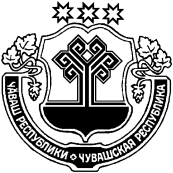 ЧУВАШСКАЯ РЕСПУБЛИКА МАРИИНСКО-ПОСАДСКИЙ РАЙОН  ХУРАКАССИ  ПОСЕЛЕНИЙĚНЯЛ ХУТЛĂХĚЙЫШĂНУ« 19  » çȇртме 2018   №51Хуракасси ялěАДМИНИСТРАЦИЯЭЛЬБАРУСОВСКОГО  СЕЛЬСКОГОПОСЕЛЕНИЯ ПОСТАНОВЛЕНИЕ« 19  »  июля 2018   №51деревня Эльбарусово